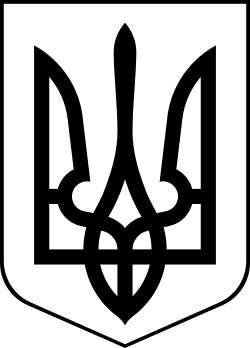 УкраїнаМЕНСЬКА МІСЬКА РАДАЧернігівська область(друга сесія восьмого скликання) РІШЕННЯ23 грудня 2020 року	№74Про внесення змін до рішення 40 сесії 7 скликання Менської міської ради від 10 липня 2020 року № 263 Зеленський І.В.Розглянувши звернення гр. Зеленського Ігоря Васильовича  щодо внесення змін до рішення, 40 сесії 7 скликання Менської міської ради від 10.07.2020 р. №263 «Про затвердження технічної документації із землеустрою щодо встановлення (відновлення) меж земельної ділянки в натурі громадянам на території Менської ОТГ», керуючись ст.12 Земельного кодексу України, ст. 26 Закону України «Про місцеве самоврядування в Україні», Менська міська рада В И Р І Ш И Л А :1. Внести зміни до рішення, 40 сесії 7 скликання Менської міської ради від 10.07.2020 р. № 263 «Про затвердження технічної документації із землеустрою щодо встановлення (відновлення) меж земельної ділянки в натурі громадянам на території Менської ОТГ», де в тексті позицію: - «- площею 0,1763 га., кадастровий № 7423087201:01:001:0116 гр. Зеленській Ганні Петрівні, в с. Осьмаки вул. 1 Травня № 6.» 	замінити на позицію:- «- площею 0,1763 га., кадастровий № 7423087201:01:001:0116 гр. Зеленській Ганні Петрівні, (1/2 частки) в с. Осьмаки вул. 1 Травня № 6.» 	- «- площею 0,1763 га., кадастровий № 7423087201:01:001:0116 гр.Зеленському Ігорю Васильовичу, (1/2 частки) в с. Осьмаки вул. 1 Травня № 6.»2. Контроль за виконанням рішення покласти на постійну комісію з питань містобудування, будівництва, земельних відносин та охорони природи, згідно до регламенту роботи Менської міської ради сьомого скликання.Міський голова							Г.А. Примаков